18 квітня День довкілляВідзначається в Україні згідно з Указом Президента (№ 855/98 від 6 серпня 1998р.) щорічно у третю суботу квітня18 квітня, суботаУкраїнський День навколишнього середовищаДень навколишнього середовища відзначається в Україні щорічно у третю суботу квітня з 1998 року згідно з Указом Президента України «Про День довкілля» № 855/98.Цього дня громадські організації проводять заходи, спрямовані на поліпшення стану навколишнього середовища, очищення водних джерел, озеленення, збереження заповідних об’єктів, поширення екологічних знань.Спочатку свято було задумано для того, щоб відзначити Стокгольмську конференцію з довкілля, яка стала однією з найважливіших в історії екологічного руху.Цього дня була заснована UNEP (United Nations Environment Network) - Екологічна програма ООН, яка зараз є основним організатором та ідеологом Дня довкілля.В 2015 році Український День навколишнього середовища припадає на 18 квітня.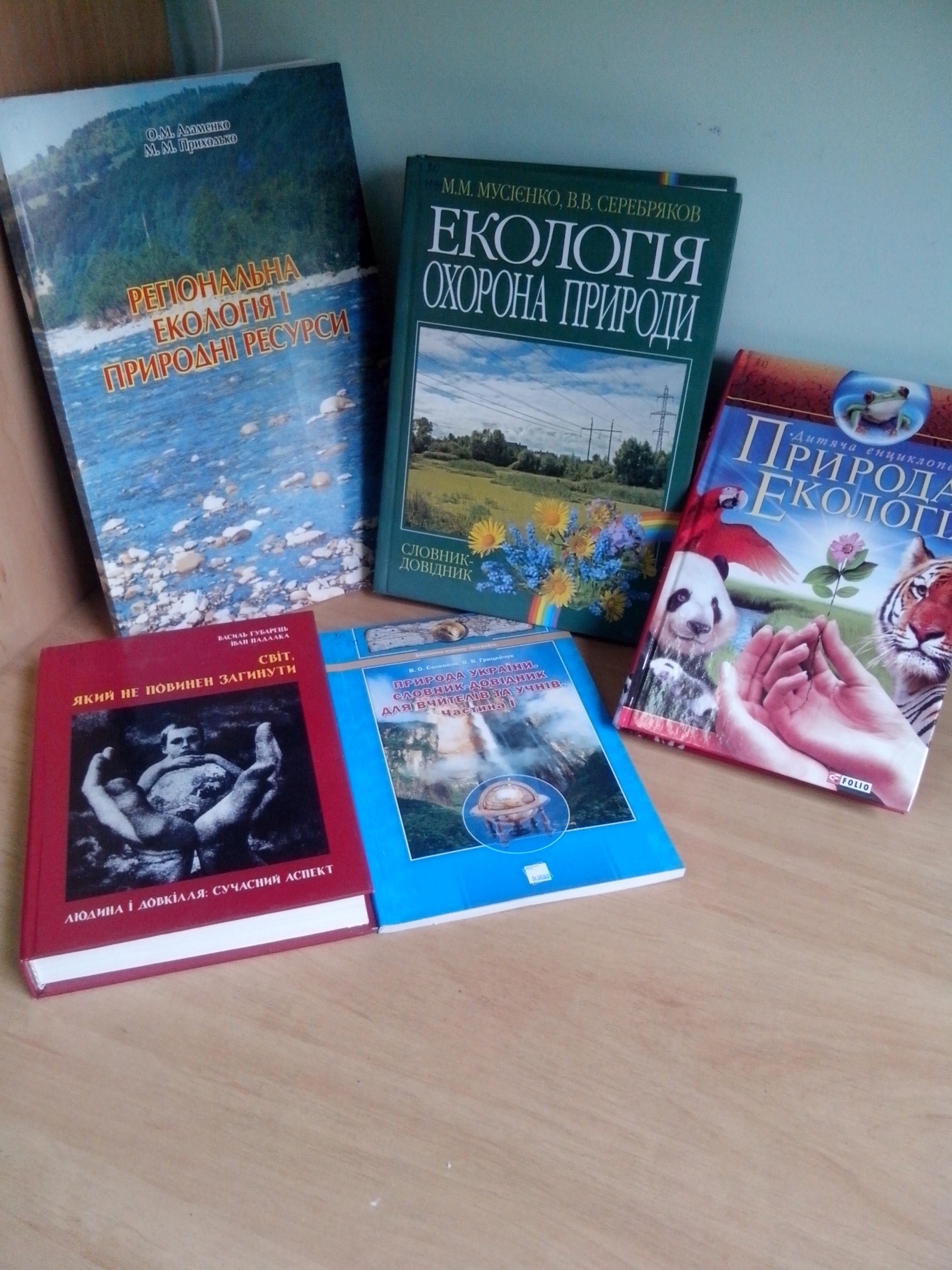 